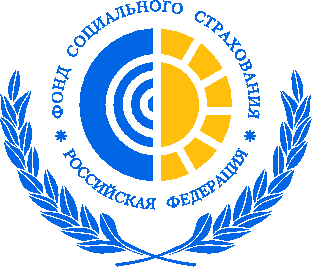 Государственное учреждение – Архангельское региональное отделение Фонда социального страхования Российской Федерации163072,  г. Архангельск, пр. Обводный канал, 119press@ro29.fss.ruwww.r29.fss.ruПособия по-новомуС 1 июля 2019 в Архангельской области меняется существующий порядок выплаты социальных пособий: в регионе стартует пилотный проект Фонда социального страхования РФ «Прямые выплаты». В чем суть проекта, какие изменения произойдут и что важно знать о проекте северянам, беседуем с начальником отдела администрирования страховых взносов Архангельского регионального отделения Фонда Сергеем Пышкиным.Сергей Игоревич, расскажите, в чем суть проекта? Суть проекта в том, что меняется традиционная схема взаимодействия между страхователем, работником и Фондом социального страхования. В настоящее время работодатели уплачивают страховые взносы в Фонд социального страхования за минусом расходов на выплату пособий своим сотрудникам – сегодня пособия работающим гражданам выплачиваются по месту работы. С 1 июля организации и предприятия направляют в ФСС необходимые документы для начисления пособий, а Фонд напрямую выплачивает их застрахованным гражданам. При этом принцип расчета и размер пособий не меняются.Что изменится для работников, которым положены пособия?Уровень их социальной защищенности. Новый порядок позволит гражданам получать полагающиеся им по закону пособия своевременно и в полном объеме: рассчитывать и перечислять пособия теперь будет не бухгалтерия предприятия, а региональное отделение Фонда.Какие пособия будут выплачиваться напрямую?Это касается пособий по временной нетрудоспособности, по беременности и  родам, единовременных пособий женщинам, вставшим на учёт в  ранние сроки беременности, пособий при рождении ребёнка, ежемесячных пособий по уходу за ребёнком и оплаты дополнительного отпуска пострадавшим на производстве.Что важно знать работнику, чтобы получить пособие после 1 июля 2019 года?Как и  прежде, необходимы документы, подтверждающие право работника на получение пособия. Например, если сотрудник был на больничном, таким документом является листок нетрудоспособности. После закрытия листка его нужно представить работодателю  и написать заявление.  Если больничный бумажный – предоставляется его оригинал. Если электронный – на работу нужно сообщить его номер. Далее работодатель формирует комплект документов на выплату пособий или электронный реестр и  не позднее пяти календарных дней со дня получения заявления направляет их в  региональное отделение Фонда. В  течение десяти календарных дней принимается решение о  назначении и  выплате пособия. После чего работник получает деньги на указанный им в  заявлении лицевой счёт в  банке или почтовым переводом.Пособия будут перечисляться только на зарплатные карты или на любые банковские?Пособия могут перечисляться как на зарплатный счёт, так и  на любой другой счёт застрахованного лица, который будет указан в заявлении.В чём преимущества прямых выплат для граждан?Прежде всего, это правильное и  своевременное начисление пособий, выбор способа получения денег  - на  счёт или почтовым переводом, сокращение конфликтных ситуаций с  работодателем, уменьшение вероятности ошибок при расчёте пособий и  получение пособий независимо от финансового положения работодателя. Может ли работник самостоятельно подать документы на выплату своего пособия в отделение Фонда? От своего имени работник не может обратиться в отделение Фонда, все документы необходимо представлять работодателю. Исключением являются лишь особые случаи:  если организация прекратила деятельность, если у работодателя отсутствует возможность выплаты пособий в связи с недостаточностью средств на его счете в кредитной организации и применением очередности списания, если отсутствует возможность установить местонахождение работодателя и его имущества, на которое может быть обращено взыскание,  если есть вступившее в законную силу решение суда  об установлении факта невыплаты таким страхователем пособий или если в отношении организации-работодателя проводятся процедуры банкротства. Если имеет место одна из перечисленных ситуаций, сотрудник вправе обратиться самостоятельно в отделение Фонда. А как отмена зачетного принципа отразится на работодателе?Для работодателей отмена зачетного принципа означает, что страховые взносы на обязательное социальное страхование теперь не уменьшаются на сумму произведенных расходов, а уплачиваются в Фонд социального страхования в полном объеме, то есть стопроцентно.Какие преимущества прямых выплат для работодателей?Во-первых, высвобождение рабочего времени, тратившегося на расчет пособий – пособия будут рассчитываться специалистами отделения Фонда. Во-вторых, исключается отвлечение оборотных средств предприятия для выплаты пособий до момента финансирования из средств ФСС.Поскольку проект -  пилотный, можно ли предположить, что в начале переходного периода могут возникать те или иные проблемы?Никакие трудности переходного периода ни в коем случае не должны затрагивать интересы самого работника. Для него важно вовремя представить работодателю документы, подтверждающие его право на получение пособия. А дальше уже работодатель обязан будет выполнить свои функции – в течение пяти календарных дней представить в Архангельское отделение Фонда заявление и документы, поступившие к нему от работника. В течение 10 календарных дней с момента получения полного комплекта документов или электронного реестра от работодателя Фонд принимает решение о назначении и выплачивает пособие.Стоит отметить, что пилотный проект «Прямые выплаты» внедряется в стране поэтапно с 2012 года. Сегодня проект апробирован уже в десятках регионов России и признан успешным.Государственное учреждение – Архангельское региональное отделение Фонда социального страхования Российской Федерации163072,  г. Архангельск, пр. Обводный канал, 119press@ro29.fss.ruwww.r29.fss.ruПрофилактика производственного травматизма по-новому: на что работодатели могут направить средства в 2019 годуОбеспечение безопасности на рабочих местах находится в приоритете государственной политики. Объем средств, выделяемых Фондом социального страхования на предупредительные меры по сокращению производственного травматизма и профессиональных заболеваний, ежегодно увеличивается. В 2019 году работодатели могут направить на эти цели 364,5 млн рублей, что 1,8 раза больше, чем в 2018 году.Финансирование осуществляется в соответствии с Правилами финансового обеспечения предупредительных мер по сокращению производственного травматизма и профессиональных заболеваний работников и санаторно-курортного лечения работников, занятых на работах с вредными или опасными производственными факторами, утвержденных приказом Минтруда России от 10.12.2012 года № 580н.На профилактические мероприятия предприятия и организации могут использовать до 20% сумм страховых взносов на обязательное социальное страхование от несчастных случаев на производстве и профзаболеваний, которые были начислены за предшествующий календарный год за вычетом расходов по этому виду страхования. В 2018 году правом на использование средств Фонда воспользовались более 1000 работодателей Архангельской области, которые направили на профилактику производственного травматизма и профзаболеваний свыше 202 млн рублей. За счет средств финансового  обеспечения можно провести следующие мероприятия:проведение специальной оценки труда;приведение уровней воздействия вредных и опасных производственных факторов на рабочих местах в соответствии с государственными нормативными требованиями охраны труда;приобретение сертифицированных средств индивидуальной защиты, изготовленных на территории государств - членов Евразийского экономического союза, в соответствии с типовыми нормами бесплатной выдачи специальной одежды, специальной обуви и других средств индивидуальной защиты и (или) на основании результатов проведения специальной оценки условий труда, а также смывающих и (или) обезвреживающих средств;обучение по охране труда;санаторно-курортное лечение работников, занятых на работах с вредными или опасными производственными факторами;периодические медосмотры;приобретение приборов для определения наличия и уровня алкоголя в крови – алкотестеров;приобретение приборов контроля за режимом труда и отдыха водителей – тахографов;обеспечение лечебно-профилактическим питанием работников, для которых такое питание предусмотрено;приобретение аптечек для оказания первой помощи;приобретение оборудования для обеспечения безопасности работников и контроля за безопасным ведением работ, в том числе на подземных работах;приобретение оборудования, обеспечивающего проведение обучения безопасному ведению работ, в том числе на горных работах, и дистанционную фиксацию обучения по безопасному проведению работ, а также и хранение результатов такой фиксации.Кроме того, с 2019 года  в Правила финансового обеспечения добавлено новое мероприятие – санаторно-курортное лечение работников предпенсионного возраста. Объем средств, направляемых на указанные цели, может быть увеличен до 30% сумм страховых взносов на обязательное социальное страхование от несчастных случаев на производстве и профессиональных заболеваний, начисленных за предшествующий календарный год, за вычетом расходов, произведенных в предшествующем календарном году. Увеличение возможно при направлении работодателем дополнительных средств на санаторно-курортное лечение работников предпенсионного возраста (не ранее чем за 5 лет до достижения возраста, дающего право на пенсию по старости).
В бюджете Архангельского регионального отделения Фонда на это мероприятие предусмотрено 120 млн рублей – этого хватит, чтобы поправить здоровье более 2000 работников-предпенсионеров.«Обеспечить право своих сотрудников на комфортные и безопасные условия труда – приоритетная задача каждого работодателя, – отметила заместитель управляющего Архангельским региональным отделением Фонда социального страхования РФ Ирина Капустина. – Использование средств финансового обеспечения предупредительных мер – эффективный инструмент государственной поддержки, помогающий в решении этой задачи».Кроме того, с 1 июля 2019 года на территории Архангельской области реализуется пилотный проект «Прямые выплаты». Пилотный проект «Прямые выплаты» предполагает отказ от схемы «зачета». Это означает, что с июля 2019 года работодатели, зарегистрированные на территории Архангельской области, станут перечислять страховые взносы на обязательное социальное страхование в полном объеме, без уменьшения на сумму расходов. Согласно законодательству, оплата предупредительных мер осуществляется страхователем за счет собственных средств с последующим возмещением за счет средств бюджета Фонда произведенных страхователем расходов в пределах суммы, согласованной с территориальным органом Фонда на эти цели. Страхователь обращается в отделение Фонда с заявлением о возмещении произведенных расходов на оплату предупредительных мер с представлением документов, подтверждающих произведенные расходы, не позднее 15 декабря соответствующего года. Отделение Фонда в течение 5 рабочих дней со дня приема от страхователя заявления о возмещении произведенных расходов на оплату предупредительных мер и документов, подтверждающих произведенные расходы, принимает решение о возмещении и производит перечисление средств на расчетный счет страхователя, указанный в этом заявлении. Заявления о финансовом обеспечении предупредительных мер принимаются в электронном виде через единый портал государственных и муниципальных услуг gosuslugi.ru до 1 августа 2019 года. Но откладывать обращение в Фонд на последние дни не стоит: финансирование осуществляется в пределах бюджетных ассигнований, предусмотренных на текущий год.Дополнительную информацию и бланки документов можно найти на официальном сайте регионального отделения Фонда www.r29.fss.ru, а также по телефонам:в Архангельске: 8(8182) 21-39-47, 8(8182) 27-56-98, 8(8182) 27-54-51, 8(8182) 27-55-39;в Северодвинске: 8(8184) 52-86-05, 8(8184) 53-35-01;в Котласе: 8(81837) 2-74-95.Для справки: в 2018 году в Архангельской области  произошло 448 несчастных случаев на производстве (в 2017 году – 462, в 2016 году - 559).